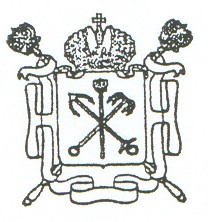 НАПРАВЛЕНИЕ.Информационно-методический центр Курортного  района направляет на курсы повышения квалификации в объеме свыше 100 часов, следующих работников государственных образовательных учреждений, непосредственно подчинённых Комитету по образованию, и образовательных учреждений, подведомственных администрациям районов Санкт-Петербурга:Наименованиекафедры код группыНаименованиеобразовательной программыСрокпроведениязанятий группыОбъем программы в часах№п/пФИО слушателя (полностью)Образовательное учреждение (сокращенное название по уставу)Занимаемая должностьКатегорияслушателейКафедра естественно-научного образования 571-00-933.1.Г.1Теория и методика обучения в контексте ФГОС (география)30.01.2018-29.05.2018Формирование группы и зачисление на обучение 23.01.2018 в 09.30Вторник09.30-16.20 АППО144Учителя географии1 КВОТАКафедра естественно-научного образования 571-00-933.1.Г.2.1Теория и методика обучения контексте ФГОС (биология)07.02.2018 – 30.05.2018Формирование группы и зачисление на обучение 31.01.2018 в 11.00Среда,в каникулы ежедневно09.30-16.20 АППО144Учителя биологии, преподаватели ГПОУ1 КВОТАКафедра естественно-научного образования 571-00-933.1.Г.2.2Теория и методика обучения контексте ФГОС (биология)01.06.2018 – 29.06.2018Формирование группы и зачисление на обучение 25.05.2018 в 9.30 Ежедневно09.30-16.20 АППО144Учителя биологии,преподаватели ГПОУ1 КВОТАКафедра естественно-научного образования 571-00-933.1.Г.3.1Теория и методика обучения контексте ФГОС (химия)24.01.2018 – 30.05.2018 Формирование группы и зачисление на обучение 17.01.2018 в 10.00417 ауд. АППОСреда9.30 – 15.00(3 раза до 16.20)144Учителя химии1 КВОТАКафедра естественно-научного образования 571-00-933.1.Г.3.2Теория и методика обучения контексте ФГОС (химия)12.09.2018 – 26.12.2018Формирование группы и зачисление на обучение 05.09.2018 в 10.00417 ауд. АППОСреда9.30 – 15.00(6 раздо 16.20)144Учителя химии1 КВОТАКафедра естественно-научного образования 571-00-933.1.Г.4Образовательные технологии достижения планируемых образовательных результатов в контексте ФГОС при изучении естественнонаучных дисциплин06.02.2018-13.06.2018Формирование группы и зачисление на обучение 30.01.2018 в 15.00 ауд. 408Вторник15.00-18.10в период весенних и летних каникул 9.30-14.40 АППО108Учителя-предметники2 КВОТЫКафедра естественно-научного образования 571-00-933.1.Г.5Государственная итоговая аттестация выпускников: технологии подготовки в контексте ФГОС (география)17.09.2018-24.12.2018 Формирование группы и зачисление на обучение 10.09.2018 в 15.00 Понедельник15.00-19.50108Ковалева Марина ВикторовнаГБОУ гимназия № 433 Курортного районаучитель географииУчителя географии1 КВОТАКафедра естественно-научного образования 571-00-933.1.Г.5Государственная итоговая аттестация выпускников: технологии подготовки в контексте ФГОС (география)17.09.2018-24.12.2018 Формирование группы и зачисление на обучение 10.09.2018 в 15.00 Понедельник15.00-19.50108РЕЗЕРВЛагутина Елена БорисовнаГБОУ СОШ № 545 Курортного районаучитель географииУчителя географии1 КВОТАКафедра естественно-научного образования 571-00-933.1.Г.6ФГОС: организация практической работы учащихся на уроках географии29.01.2018- 21.05.2018Формирование группы и зачисление на обучение 22.01.2018 в 15.00Понедельник 15.00-19.50 АППО108Смирнова Надежда ВладимировнаГБОУ СОШ № 466 Курортного районаучитель географииУчителя географии1 КВОТАКафедра естественно-научного образования 571-00-933.1.Г.7Теория и методика обучения в контексте ФГОС (география России)18.09.2018-25.12.2018Формирование группы и зачисление на обучение 11.09.2018 в 09.30Вторник 09.30-16.20АППО108Учителя географии1 КВОТАКафедра естественно-научного образования 571-00-933.1.Г.8Методика обучения предметам естественнонаучного цикла с позиций ФГОС 06.02.2018-23.05.2018Формирование группы и зачисление на обучение 30.01.2018 в 15.30 ауд. 432 Вторник15.00 -19.50,в каникулы ежедневноАППО108Учителя биологии, химии, физики, географии, преподаватели ГПОУ1 КВОТАКафедра естественно-научного образования 571-00-933.1.Г.11.1Государственная итоговая аттестация выпускников: технологии подготовки в контексте ФГОС (химия)06.09.2018 – 27.12.2018Формирование групп и зачисление на обучение04.09.2018в 15.00 СПб АППОЧетверг 15.00 -19.50 - ОУ № 197 Центрального района108Учителя химии1 КВОТАКафедра естественно-научного образования 571-00-933.1.Г.11.2Государственная итоговая аттестация выпускников: технологии подготовки в контексте ФГОС (химия)06.09.2018 – 27.12.2018Формирование групп и зачисление на обучение04.09.2018 в 15.00 в СПб АППОЧетверг 15.00 -19.50 - ОУ № 197 Центрального района108Иванова Ирина ЕвгеньевнаГБОУ СОШ № 442 Курортного районаУчитель химииУчителя химии1 КВОТАКафедра естественно-научного образования 571-00-933.1.Г.12Проектно-исследовательская деятельность как средство достижения образовательных результатов ФГОС07.02.2018 – 28.05.2018Формирование группы и зачисление на обучение 31.01.2018 в 15.00Среда15.00 – 19.50,в каникулы ежедневно АППО108Пенчикова Варвара АндреевнаГБОУ СОШ № 435 Курортного районаучитель историиУчителя-предметники2 КВОТЫКафедра естественно-научного образования 571-00-933.1.Г.12Проектно-исследовательская деятельность как средство достижения образовательных результатов ФГОС07.02.2018 – 28.05.2018Формирование группы и зачисление на обучение 31.01.2018 в 15.00Среда15.00 – 19.50,в каникулы ежедневно АППО108Учителя-предметники2 КВОТЫКафедра естественно-научного образования 571-00-933.1.Г.13Анализ и обобщение социального и индивидуального педагогического опыта. 07.02.2018 – 30.05.2018Формирование групп и зачисление на обучение31.01.2018 в 15.00в СОШ №579 Приморского района, пр. Авиаконструкторов, 21, к. 215.00 – 19.50,в каникулы ежедневно 108Учителя, педагоги дополнительного образования1 КВОТАКафедра естественно-научного образования 571-00-933.1.Г.14.2Проектная и исследовательская деятельность учащихся как средство достижения образовательных результатов ФГОС10.09.2018 – 24.12.2018Формирование групп и зачисление на обучение06.09.2018 в 15.00, Ауд. 408   Понедельник,15.00 – 19.50,в каникулы ежедневноАППО108Учителя-предметники1 КВОТАКафедра естественно-научного образования 571-00-933.1.Г.15Технология педагогических мастерских при реализации ФГОС10.09.2018-24.12.2018Формирование групп и зачисление на обучение03.09.2018 в 15.00Ауд. 408 Понедельник15.00-19.50 АППО108Учителя-предметники1 КВОТАКафедра естественно-научного образования 571-00-933.1.Г.16ФГОС: система оценки достижения предметных результатов освоения курса физики  10.09.2018 – 24.12.2018,Формирование группы и зачисление на обучение 04.09.2018 СПб АППО 16.00, ауд. 412Понедельник15.00 – 19.50 в каникулы ежедневно108Хозина Ольга ВячеславовнаГБОУ СОШ № 435 Курортного районаучитель физикиУчителя физики, преподаватели ГПОУ  1 КВОТАКафедра естественно-научного образования 571-00-933.1.Г.17.1Информационные и коммуникационные технологии в обучении физике12.09.2018 – 19.12.2018,Формирование группы и зачисление на обучение 05.09.2018, СПб АППО, 16.00, ауд. 402Среда15.00 – 19.50108Шевченко Ирина ВасильевнаГБОУ СОШ № 556 Курортного районаучитель физикиУчителя физики, преподаватели ГПОУ  1 КВОТАКафедра естественно-научного образования 571-00-933.1.Г.17.1Информационные и коммуникационные технологии в обучении физике12.09.2018 – 19.12.2018,Формирование группы и зачисление на обучение 05.09.2018, СПб АППО, 16.00, ауд. 402Среда15.00 – 19.50108РЕЗЕРВВакулова Лилия АльбертовнаГБОУ лицей № 445 Курортного районаучитель физикиУчителя физики, преподаватели ГПОУ  1 КВОТАКафедра математики и информатики(572-25-64)3.2.Г.1.2Актуальные проблемы обучения математике в контексте ФГОС (основная школа) 24.01.18 – 16.05.18Формирование группы и зачисление на обучение 17.01.18 в 16.00 АППО, ауд. 502Среда09.30 -14.40108Хамина Ирина НиколаевнаГБОУ СОШ № 466 Курортного районаучитель математикиУчителя математики основной школы1 КВОТАКафедра математики и информатики(572-25-64)3.2.Г.2.2Актуальные проблемы обучения математике в контексте ФГОС (средняя школа)22.01.18 – 14.05.18Формирование группы и зачисление на обучение 15.01.18 в 16.00 АППО, ауд. 502Понедельник 09.30 -14.40108Учителя математики средней школы, преподаватели ГПОУ1 КВОТАКафедра математики и информатики(572-25-64)3.2.Г.3.ИКТ-компетентность: информационно-коммуникационное сопровождение обучения математике29.01.18 – 17.04.18Формирование группы и зачисление на обучение 15.01.18 в 17.00 АППО, ауд. 505вторник среда15.00 – 18.10108Игушкина Елена ВладимировнаГБОУ СОШ № 541 Курортного районаучитель математикиУчителя математики, преподаватели ГПОУ1 КВОТА Кафедра математики и информатики(572-25-64)3.2.Г.4.1Государственная итоговая аттестация выпускников: технологии подготовки (математика)Для информации: ЕГЭ17.09.18 – 10.12.18Формирование группы и зачисление на обучение 10.09.17 в 16.00 АППО, ауд. 502Понедельник, вторник15.00 – 18.10АППО(ауд.402)108Коханова Ольга ВладимировнаГБОУ СОШ № 324 Курортного районаучитель математикиУчителя математики, преподаватели ГПОУ1 КВОТАКафедра математики и информатики(572-25-64)3.2.Г.4.1Государственная итоговая аттестация выпускников: технологии подготовки (математика)Для информации: ЕГЭ17.09.18 – 10.12.18Формирование группы и зачисление на обучение 10.09.17 в 16.00 АППО, ауд. 502Понедельник, вторник15.00 – 18.10АППО(ауд.402)108РЕЗЕРВГонтарюк Наталья НиколаевнаГБОУ СОШ № 466 Курортного районаучитель математикиУчителя математики, преподаватели ГПОУ1 КВОТАКафедра математики и информатики(572-25-64)3.2.Г.4.2Государственная итоговая аттестация выпускников: технологии подготовки (математика)Для информации: ОГЭ18.09.18 – 07.12.18Формирование группы и зачисление на обучение 10.09.17 в 17.00 АППО, ауд. 502Вторник,среда15.00 – 18.10108Учителя математики, преподаватели ГПОУ1 КВОТАКафедра математики и информатики(572-25-64)3.2.Г.5.3Методика обучения информатике: компьютерные средства и технологии обучения18.09.18 – 18.12.18Формирование группы и зачисление на обучение 11.09.18 в 16.00 АППО, ауд. 507Вторник, Среда 15.00 – 18.10108Богачева Ирина ЕвгеньевнаГБОУ СОШ № 556 Курортного районаучитель информатикиУчителя информатики1 КВОТАКафедра математики и информатики(572-25-64)3.2.Г.6.1Теория и методика обучения (информатика)23.01.18 – 23.05.18Формирование группы и зачисление на обучение 16.01.18 в 16.00 АППО, ауд. 507Вторник, Среда 15.00 – 18.10 АППО (ауд.238)144Учителя информатики1 КВОТАКафедра математики и информатики(572-25-64)3.2.Г.6.2Теория и методика обучения (информатика)18.09.17 – 19.12.18Формирование группы и зачисление на обучение11.09.18 в 16.00 АППО, ауд. 507Вторник, Среда 15.00 – 18.10 АППО (ауд.238)144Учителя информатики1 КВОТАКафедра социального образования713-35-893.3.Г.3.2Актуальные вопросы методики обучения истории и обществознанию в контексте ФГОС и предметных концепций06.02.2018-29.05.2018Формирование группы и зачисление на обучение 30.01.2018 в 15-00 СПб АППО,каб.305-109.30-14.40в каникулы ежедневно108Учителя истории и обществознания, преподаватели истории и обществознания ГПОУ1 КВОТАКафедра социального образования713-35-893.3.Г.3.3Актуальные вопросы методики обучения истории и обществознанию в контексте ФГОС и предметных концепций11.09.2018-25.12.2018Формирование группы и зачисление на обучение 04.09.2018 в 15-00СПб АППО,каб.305-1Вторник09.30-14.40в каникулы ежедневно108Учителя истории и обществознания, преподаватели истории и обществознания ГПОУ1 КВОТАКафедра социального образования713-35-893.3.Д.1.1Актуальные вопросы историко-обществоведческого образования: реализация ФГОС и предметных концепций 12.09.2018-21.11.2018Формированиегруппы на зачислениена обучение 05.09.2018 в 15.00СПб АППО,каб. 305-1с использованием дистанционных образовательных технологий108Терешкун Галина ГеоргиевнаГБОУ СОШ № 435 Курортного районаучитель историиУчителя истории и обществознания, преподаватели истории и обществознания ГПОУ1 КВОТАКафедра культурологического образования764-84-013.4.Г.1Медиатехнологии в современной школе12.09.18 – 19.12.18Формирование группы и зачисление на обучение 05.09.18 в 16.00 АППО (ауд. 519) Среда15.00-18.10, дополнительные дни в каникулы108Симановсакая София АнатольевнаГБОУ СОШ № 435 Курортного районаучитель русского языкаУчителя гуманитарного профиля, педагоги дополнительного образования ОУ1 КВОТАКафедра культурологического образования764-84-013.4.Г.1Медиатехнологии в современной школе12.09.18 – 19.12.18Формирование группы и зачисление на обучение 05.09.18 в 16.00 АППО (ауд. 519) Среда15.00-18.10, дополнительные дни в каникулы108РЕЗЕРВСмирнова Александра АнатольевнаГБОУ СОШ № 556 Курортного районаучитель предм.области «искусство»Учителя гуманитарного профиля, педагоги дополнительного образования ОУ1 КВОТАКафедра культурологического образования764-84-013.4.Г.4Инновационные методы и технологии освоения дошкольником культурного наследия: реализация ФГОС 01.02.18 – 24.05.18Формирование группы и зачисление на обучение 25.01.18 в 10.00 (ауд. 519)Понедельник, четверг09.30 – 12.40 АППО108Старшие воспитатели и воспитатели ГДОУ1 КВОТАКафедра культурологического образования764-84-013.4.Г.5ИЗО и детский дизайн 14.09.18 – 21.12.18Формирование группы и зачисление на обучение 07.09.18 в 11.00АППО (ауд. 430)Четверг,пятница9.30 – 12.40108Курчина ТатьянаСергеевнаГБДОУ № 24 Курортного районавоспитательСтаршие воспитатели и воспитатели ГДОУ1 КВОТАКафедра культурологического образования764-84-013.4.Г.7Педагогика музейной деятельности06.09.18 – 27.12.18Формирование группы и зачисление на обучение 30.08.18 в 10.00 АППО (ауд. 519)Четверг 09.30 -16.20Дополнительные дни во время осенних каникул144Учителя начальных классов, учителя различных дисциплин, классные руководители, педагоги дополнительного образования, сотрудники школьных музеев, педагоги ДОУ1 КВОТАКафедра культурологического образования764-84-013.4.Г.8Проектирование урока искусства в контексте ФГОС 06.09.18 – 27.12.18Формирование группы и зачисление на обучение 30.08.18 в 11.00 АППО (ауд. 519)Четверг09.30 – 16.20Дополнительные дни во время осенних каникул144Сухарева Ирина КлимовнаГБОУ СОШ № 450 Курортного районаучитель предметной  области «искусство)Учителя предметной области «искусство» (Искусство, МХК, Музыка, ИЗО).1 КВОТАКафедра культурологического образования764-84-013.4.Г.8Проектирование урока искусства в контексте ФГОС 06.09.18 – 27.12.18Формирование группы и зачисление на обучение 30.08.18 в 11.00 АППО (ауд. 519)Четверг09.30 – 16.20Дополнительные дни во время осенних каникул144РЕЗЕРВБоева Ольга АлександровнаГБОУ СОШ № 435 Курортного районаучитель изоУчителя предметной области «искусство» (Искусство, МХК, Музыка, ИЗО).1 КВОТАКафедра культурологического образования764-84-013.4.Г.9Теория и методика обучения музыке в контексте ФГОС03.02.18 – 09.06.18Формирование группы и зачисление на обучение 27.01.18 в 10.00 АППО (ауд. 519)Пятница09.30 – 14.40144Учителя музыки ГОУ1 КВОТАКафедра культурологического образования764-84-013.4.Г.10Теория и методика обучения изобразительному искусству в условиях реализации требований ФГОС25.01.18 – 07.06.18Формирование группы и зачисление на обучение 18.01.18 в 15.00 АППО (ауд. 517)Четверг9.30 – 14.40Дополнительные дни во время летних каникул144Учителя изобразительного искусства ГОУ1 КВОТАКафедра филологического образования 713-34-453.5.Г.1.1Теория и методика преподавания русского языка и литературы в 5 – 11 классах в контексте ФГОС26.01.18-25.05.18Формирование группы и зачисление на обучение 19.01.17 в       10.0009.30–16.20Пятница  АППО144Учителя русского языка и литературы1 КВОТАКафедра филологического образования 713-34-453.5.Г.2.1Государственная итоговая аттестация (ГИА) как элемент системы обучения в контексте ФГОС: технологии подготовки (русский язык и литература)22.01.18-04.06.18Формирование группы и зачисление на обучение15.01.18 в 15.00АППО108Широких Татьяна АлександровнаГБОУ СОШ № 324 Курортного района учитель русского языкаУчителя русского языка и литературы1 КВОТАКафедра филологического образования 713-34-453.5.Г.2.2Государственная итоговая аттестация (ГИА) как элемент системы обучения в контексте ФГОС: технологии подготовки (русский язык и литература)10.09.18-24.12.18Формирование группы и зачисление на обучение03.09.18 в 15.00 Понедельник 15.00–19.50АППО108Кинг Татьяна АлександровнаГБОУ СОШ № 545 Курортного района учитель русского языкаУчителя русского языка и литературы 1 КВОТАКафедра филологического образования 713-34-453.5.Г.2.2Государственная итоговая аттестация (ГИА) как элемент системы обучения в контексте ФГОС: технологии подготовки (русский язык и литература)10.09.18-24.12.18Формирование группы и зачисление на обучение03.09.18 в 15.00 Понедельник 15.00–19.50АППО108Учителя русского языка и литературы 1 КВОТАКафедра филологического образования 713-34-453.5..Г.3.1Практические аспекты преподавания русского языка и литературы в условиях перехода на ФГОС24.01.18-30.05.18Формирование группы и зачисление на обучение17.01.18 в 15.00Среда15.00-19.50 АППО108Учителя русского языка и литературы1 КВОТАКафедра филологического образования 713-34-453.5.Г.3.2Практические аспекты преподавания русского языка и литературы в условиях перехода на ФГОС05.09.18-26.12.18Формирование группы и зачисление на обучение29.08.18 в 15.00Среда15.00–19.50 АППО108Кашина Евгения АлександровнаГБОУ СОШ № 466 Курортного районаучитель русского языкаУчителя русского языка и литературы1 КВОТАКафедра филологического образования 713-34-453.5.Г.4.2Информационные технологии в преподавании русского языка и литературы в контексте ФГОС06.09.18- 20.12.18Формирование группы и зачисление на обучение30.08.18 в 15.00Четверг15.00–19.50 АППО108Никулина Людмила ГеннадьевнаГБОУ СОШ № 435 Курортного районаучитель русского языкаУчителя русского языка и литературы 1 КВОТАКафедра филологического образования 713-34-453.5.Г.5.1Актуальная методика преподавания русского языка и литературы для реализации ФГОС06.02.18-22.05.18Формирование группы и зачисление на обучение30.01.18 в 15.00Вторник15.00–19.50 АППО108Учителя русского языка и литературы1 КВОТАКафедра филологического образования 713-34-453.5.Г.5.2Актуальная методика преподавания русского языка и литературы для реализации ФГОС18.09.18-25.12.18Формирование группы и зачисление на обучение11.09.18 в 15.00АППО (ауд.238) Вторник15.00–19.50108Учителя русского языка и литературы1 КВОТАКафедра филологического образования 713-34-453.5.Г.6.1Инновационные технологии как средство реализации ФГОС26.01.18-01.06.18Формирование группы и зачисление на обучение19.01.18 в 15.00Пятница15.00–19.50 АППО108Учителя русского языка и литературы1 КВОТАКафедра филологического образования 713-34-453.5.Г.6.2Инновационные технологии как средство реализации ФГОС07.09.18-21.12.18Формирование группы и зачисление на обучение31.08.18 в 15.00Пятница15.00–19.50 АППО108Павлова Оксана ВячеславовнаГБОУ СОШ № 435 Курортного районаучитель русского языкаУчителя русского языка и литературы1 КВОТАКафедра филологического образования 713-34-453.5.Г.7.1Развитие профессиональных компетенций учителя русского языка и литературы в контексте требований ФГОС25.01.18-11.05.18Формирование группы и зачисление на обучение18.01.18 в 15.0015-.0–19.50 четверг АППО108Учителя русского языка и литературы1 КВОТАКафедра филологического образования 713-34-453.5.Г.7.2Развитие профессиональных компетенций учителя русского языка и литературы в контексте требований ФГОС06.09.18- 20.12.18Формирование группы и зачисление на обучение30.08.18 в 15.00Четверг15.00–19.50 АППО108Учителя русского языка и литературы1 КВОТАКафедра иностранных языков315-22-173.6.Г.2.1Актуальная методика преподавания иностранных языков в условиях реализации ФГОС05.02.18 – 18.06.18Формирование группы и зачисление на обучение 29.01.2018 в 10.00Понедельник9.30 – 14.40 АППО108Колобова Екатерина АлександровнаГБОУ СОШ № 556 Курортного районаучитель английского языкаУчителя английского языка1 КВОТАКафедра иностранных языков315-22-173.6.Г.2.1Актуальная методика преподавания иностранных языков в условиях реализации ФГОС05.02.18 – 18.06.18Формирование группы и зачисление на обучение 29.01.2018 в 10.00Понедельник9.30 – 14.40 АППО108РЕЗЕРВ 
Фирфарова Валерия МихайловнаГБОУ СОШ № 466 Курортного района учитель английского языкаУчителя английского языка1 КВОТАКафедра иностранных языков315-22-173.6.Г.2.2Актуальная методика преподавания иностранных языков в условиях реализации ФГОС05.02.18 – 25.06.18Формирование группы и зачисление на обучение 29.01.2018 в 10.00Понедельник9.30 – 14.40 АППО108Патанькина Анна НиколаевнаГБОУ СОШ № 466 Курортного районаучитель английского языкаУчителя английского языка1 КВОТАКафедра иностранных языков315-22-173.6.Г.3.1Государственная итоговая аттестация выпускников по иностранному языку (технологии подготовки)13.09.18 – 27.12.18Формирование группы и зачисление на обучение 06.09.2018 в 10.00Четверг9.30 – 14.40 АППО108Ремжина Алиса СергеевнаГБОУ СОШ № 545 Курортного районаучитель английского языкаУчителя иностранных языков1 КВОТАКафедра иностранных языков315-22-173.6.Г.3.1Государственная итоговая аттестация выпускников по иностранному языку (технологии подготовки)13.09.18 – 27.12.18Формирование группы и зачисление на обучение 06.09.2018 в 10.00Четверг9.30 – 14.40 АППО108РЕЗЕРВБелова Ирина НиколаевнаГБОУ СОШ № 466 Курортного районаучитель английского языкаУчителя иностранных языков1 КВОТАКафедра иностранных языков315-22-173.6.Г.3.1Государственная итоговая аттестация выпускников по иностранному языку (технологии подготовки)13.09.18 – 27.12.18Формирование группы и зачисление на обучение 06.09.2018 в 10.00Четверг9.30 – 14.40 АППО108РЕЗЕРВДиевская Дарья НиколаевнаГБОУ СОШ № 556 Курортного районаучитель английского языкаУчителя иностранных языков1 КВОТАКафедра иностранных языков315-22-173.6.Г.3.2Государственная итоговая аттестация выпускников по иностранному языку (технологии подготовки)13.09.18 – 26.12.18Формирование группы и зачисление на обучение 06.09.2018 в 10.00Четверг9.30 – 14.40 АППО108Константинова Ольга ОлеговнаГБОУ СОШ № 556 Курортного районаучитель английского языкаУчителя иностранных языков1 КВОТАКафедра иностранных языков315-22-173.6.Г.3.2Государственная итоговая аттестация выпускников по иностранному языку (технологии подготовки)13.09.18 – 26.12.18Формирование группы и зачисление на обучение 06.09.2018 в 10.00Четверг9.30 – 14.40 АППО108РЕЗЕРВБабина Надежда БорисовнаГБОУ СОШ № 545 Курортного районаучитель английского языкаУчителя иностранных языков1 КВОТАКафедра иностранных языков315-22-173.6.Д.1.1Современные технологии преподавания иностранных языков в условиях реализации ФГОС01.06.18 – 26.06.18Формирование группы и зачисление на обучение 29.05.2018 в 15.00Дистанционное обучение АППО108Горелова Лидия ИвановнаГБОУ СОШ № 324 Курортного района  учитель английского яз.Учителя иностранных языков1 КВОТАКафедра иностранных языков315-22-173.6.Д.1.1Современные технологии преподавания иностранных языков в условиях реализации ФГОС01.06.18 – 26.06.18Формирование группы и зачисление на обучение 29.05.2018 в 15.00Дистанционное обучение АППО108РЕЗЕРВКоновалова Алла АлександровнаГБОУ СОШ № 435 Курортного районаучитель английского языкаУчителя иностранных языков1 КВОТАКафедра иностранных языков315-22-173.6.Д.1.1Современные технологии преподавания иностранных языков в условиях реализации ФГОС01.06.18 – 26.06.18Формирование группы и зачисление на обучение 29.05.2018 в 15.00Дистанционное обучение АППО108РЕЗЕРВЭкштейн Илона ИгоревнаГБОУ НОШ № 437 Курортного районаучитель английского языкаКафедра иностранных языков315-22-173.6.Д.1.1Современные технологии преподавания иностранных языков в условиях реализации ФГОС01.06.18 – 26.06.18Формирование группы и зачисление на обучение 29.05.2018 в 15.00Дистанционное обучение АППО108РЕЗЕРВФролова Валентина ЮрьевнаГБОУ НОШ № 437 Курортного районаучитель английского языкаКафедра иностранных языков315-22-173.6.Д.1.1Современные технологии преподавания иностранных языков в условиях реализации ФГОС01.06.18 – 26.06.18Формирование группы и зачисление на обучение 29.05.2018 в 15.00Дистанционное обучение АППО108Рубина Елена ЮрьевнаГБОУ СОШ № 450 Курортного районаучитель английского языкаКафедра иностранных языков315-22-173.6.Д.1.1Современные технологии преподавания иностранных языков в условиях реализации ФГОС01.06.18 – 26.06.18Формирование группы и зачисление на обучение 29.05.2018 в 15.00Дистанционное обучение АППО108РЕЗЕРВ Кузнецова Елена КирилловнаГБОУ СОШ № 466 Курортного районаучитель английского языкаКафедра иностранных языков315-22-173.6.Д.1.1Современные технологии преподавания иностранных языков в условиях реализации ФГОС01.06.18 – 26.06.18Формирование группы и зачисление на обучение 29.05.2018 в 15.00Дистанционное обучение АППО108РЕЗЕРВКазбан Татьяна ИгоревнаГБОУ СОШ № 545 Курортного районаучитель английского языкаКафедра иностранных языков315-22-173.6.Д.1.1Современные технологии преподавания иностранных языков в условиях реализации ФГОС01.06.18 – 26.06.18Формирование группы и зачисление на обучение 29.05.2018 в 15.00Дистанционное обучение АППО108РЕЗЕРВШопина Марина НиколаевнаГБОУ СОШ № 556 Курортного районаучитель английского языкаКафедра иностранных языков315-22-173.6.Д.1.1Современные технологии преподавания иностранных языков в условиях реализации ФГОС01.06.18 – 26.06.18Формирование группы и зачисление на обучение 29.05.2018 в 15.00Дистанционное обучение АППО108РЕЗЕРВЯгудина Татьяна НиловнаГБОУ школа № 69 Курортного районаучитель английского языкаКафедра основного и среднего общего образования764-61-933.7.Г.3.1ФГОС: индустриальные технологии и технологии ведения дома24.01.18 –25.04.18Формирование группы и зачисление на обучение 19.01.18 в 16.00, АППО15.00 – 19.50  среда ГБОУ СОШ № 653 Калининского района СПб, пр. Мечникова, д. 5, корп. 1, литера А108Учителя технологии1 КВОТАКафедра основного и среднего общего образования764-61-933.7.Г.3.2ФГОС: индустриальные технологии и технологии ведения дома26.09.18 – 26.12.18Формирование группы и зачисление на обучение 19.09.18 в 16.00, АППО15.00 – 19.50  среда ГБОУ СОШ №653 Калининского района СПб, пр. Мечникова, д. 5, корп. 1, литера А108Литвинова Ольга АлександровнаГБОУ СОШ № 324 Курортного районаУчитель технологииУчителя технологии1 КВОТАКафедра педагогики окружающей среды, безопасности и здоровья человека710-68-493.8.Г.1Методика преподавания ОБЖ по ФГОС нового поколения30.01.2018 – 12.06.2018Формирование групп и зачисление на обучение 23.01.2018, 15.00 АППО  Вторник9.30 -14.40 СПб АППО,Центр «Взлет»,Товарищеский пр. д.28, к.2108Учителя, преподаватели-организаторы ОБЖ общеобразовательных учреждений и ГПОУ2 КВОТЫКафедра педагогики окружающей среды, безопасности и здоровья человека710-68-493.8.Г.2Здоровая школа в контексте федеральных государственных образовательных стандартов13.09.18 – 13.12.18Формирование групп и зачисление на обучение06.09.2018, 15.00 АППО Вторник, четверг15.00 – 19.50ГБОУ СОШ № 280 Адмиралтейского р-на108Администрация ГОУ и педагоги разных специальностей1 КВОТАКафедра педагогики окружающей среды, безопасности и здоровья человека710-68-493.8.Г.3.1Методика преподавания физической культуры по ФГОС нового поколения05.02.18 – 28.05.18Формирование групп и зачисление на обучение 29.01.18 – 15.00,СПб АППОПонедельник и весенние каникулы09.30 – 14.40,Среда15.00-19.50108Тылик Зоя НиколаевнаГБОУ лицей № 445 Курортного районаучитель физической культурыПедагоги и учителя, имеющие специальное образование по физической культуре1 КВОТАКафедра педагогики окружающей среды, безопасности и здоровья человека710-68-493.8.Г.3.3Методика преподавания физической культуры по ФГОС нового поколения06.02.18 – 31.05.18Формирование групп и зачисление на обучение  30.01.18 – 15.00,СПб АППОВторник,четверг15.00-19.50108Ломакина Ирина НиколаевнаГБОУ лицей № 445 Курортного районаучитель физической культурыПедагоги и учителя, имеющие специальное образование по физической культуре1 КВОТАКафедра педагогики окружающей среды, безопасности и здоровья человека710-68-493.8.Г.3.4Методика преподавания физической культуры по ФГОС нового поколения01.10.18 – 26.12.18Формирование групп и зачисление на обучение 24.09.18 – 15.00,СПб АППОПонедельник и осенние каникулы,09.30-14.40 Среда15.00-19.50108Середа Артем ВикторовичГБОУ СОШ № 324 Курортного районаучитель физической культурыПедагоги и учителя, имеющие специальное образование по физической культуре1 КВОТАКафедра педагогики окружающей среды, безопасности и здоровья человека710-68-493.8.Г.3.4Методика преподавания физической культуры по ФГОС нового поколения01.10.18 – 26.12.18Формирование групп и зачисление на обучение 24.09.18 – 15.00,СПб АППОПонедельник и осенние каникулы,09.30-14.40 Среда15.00-19.50108РЕЗЕРВБорисов Александр ГеннадьевичГБОУ гимназия № 433 Курортного районаучитель физической культурыПедагоги и учителя, имеющие специальное образование по физической культуре1 КВОТАКафедра педагогики окружающей среды, безопасности и здоровья человека710-68-493.8.Г.3.4Методика преподавания физической культуры по ФГОС нового поколения01.10.18 – 26.12.18Формирование групп и зачисление на обучение 24.09.18 – 15.00,СПб АППОПонедельник и осенние каникулы,09.30-14.40 Среда15.00-19.50108РЕЗЕРВШишкина Надежда НиколаевнаГБОУ СОШ № 435 Курортного районаучитель физической культурыПедагоги и учителя, имеющие специальное образование по физической культуре1 КВОТАКафедра педагогики окружающей среды, безопасности и здоровья человека710-68-493.8.Г.3.4Методика преподавания физической культуры по ФГОС нового поколения01.10.18 – 26.12.18Формирование групп и зачисление на обучение 24.09.18 – 15.00,СПб АППОПонедельник и осенние каникулы,09.30-14.40 Среда15.00-19.50108